ДИДАКТИЧЕСКИЕ ИГРЫ НА РАЗВИТИЕ ТАКТИЛЬНЫХ И ВКУСОВЫХ ОЩУЩЕНИЙ«Чудесный мешочек».Цель: совершенствование тактильных ощущений и восприятия; формирование умения узнавать и называть предметы; развитие речи.Необходимые материалы: любой красочный мешочек, наборы: фруктов, овощей, геометрических форм и т.д. в зависимости от поставленных перед собой задач.Ход игры: Существует два вида игр с «чудесным мешочком»:для малыша можно предложить назвать предмет, сначала вытащив его из мешочка;для ребенка более старшего дошкольного возраста необходимо, опустив руку в мешок, нащупать предмет и назвать его, не видя, что это конкретно; чтобы ребенок не путался, сначала можно класть 1 предмет, а потом, когда он поймет, как играть, уже несколько.Играющим, кроме основного задания, могут быть даны дополнительные:- описать попавшийся предмет (цвет, размер, вкус, материал) или животное (что оно делает, где живет);- рассказать, из какой сказки этот предмет или герой;- описать предмет так, чтобы другие отгадали его.Для совсем маленьких деток можно предложить таким образом выбрать игрушку, с которой он потом будет играть. Для этого им сначала показывают предметы, которые кладутся в мешочек, а потом каждый по очереди достает свой.ДИДАКТИЧЕСКИЕ ИГРЫ И УПРАЖНЕНИЯ ДЛЯ ЗАКРЕПЛЕНИЯ ПОНЯТИЯ ФОРМЫ, ЦВЕТА«Собери пары»Цели игры: изучение цвета и формы предметов.Необходимые материалы: цветная бумага, ножницы.
       Ход игры: вырежьте несколько пар геометрических фигур – в каждой паре фигурки одного цвета. Смешайте все фигуры.Расскажите ребенку, что это братики, которые вышли погулять и потерялись. «Помоги им найти друг друга». Задача ребенка – собрать фигуры парами, опираясь на их цвет и форму. На первых занятиях фигуры должны различаться только по цвету (пара кругов красного цвета, другая пара кругов – желтого цвета и т. п.), затем – по цвету и форме – пара кругов синего цвета, пара квадратов желтого цвета. Далее в одну пару можно включить фигуры разной формы, но одного цвета (зеленые круг и квадрат, оранжевые треугольник и прямоугольник). При этом называйте цвет и форму предметов.
«Собери по цвету»Цели игры: изучение цвета и формы предметов.Необходимые материалы: цветная бумага, ножницы.Ход игры: вырежьте из цветной бумаги 5 групп геометрических фигур – в каждую группу входят фигуры разной формы, но одного цвета. Смешайте все фигуры.Расскажите ребенку сказку о том, как жители пяти цветных королевств вышли погулять, перепутались и заблудились. Попросите ребенка помочь фигуркам найти свои королевства (лист цветной бумаги соответствующего цвета).ДИДАКТИЧЕСКИЕ ИГРЫ И УПРАЖНЕНИЯ ДЛЯ ЗАКРЕПЛЕНИЯ ПОНЯТИЯ ВЕЛИЧИНЫ«Посади свою аллею»Цель: учить детей последовательному расположениюв ряду элементов разной величины.Необходимые материалы: деревья (береза, липа, клен, дуб, тополь), сделанные из картона разной высоты от 4 до20 см. Каждое дерево отличается от растущего рядом на 2 см.Ход игры: нужно посадить деревья в ряд так, чтобы они уменьшались по высоте. «Угости мышек чаем»Цель игры: развивать умение детей сравнивать два предметапо величине, активизировать в речи детей слова «большой-маленький».Необходимые материалы: детская посуда, мышки, сладости для угощения разной величиныХод игры: обратить внимание ребенка, что в гости пришли серые мышки и принеслис собой угощение. И далее разыграть с ребенком разные ситуации сравнения и подбора величин: маленькой мышке-маленькая чашка, большой мышке-большая. Сначала берутся чашки и сравнивается величина, затем блюдца и т.д. (конфеты, печенье, яблоки и груши). В процессе сравнения угощаем мышек чаем и сладостями.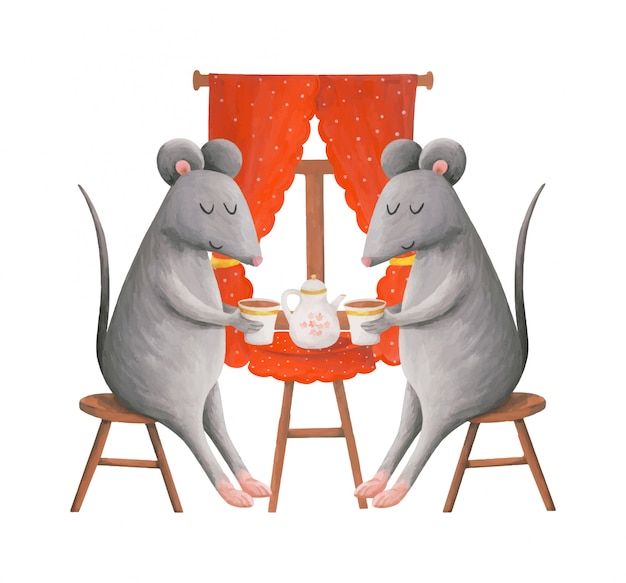 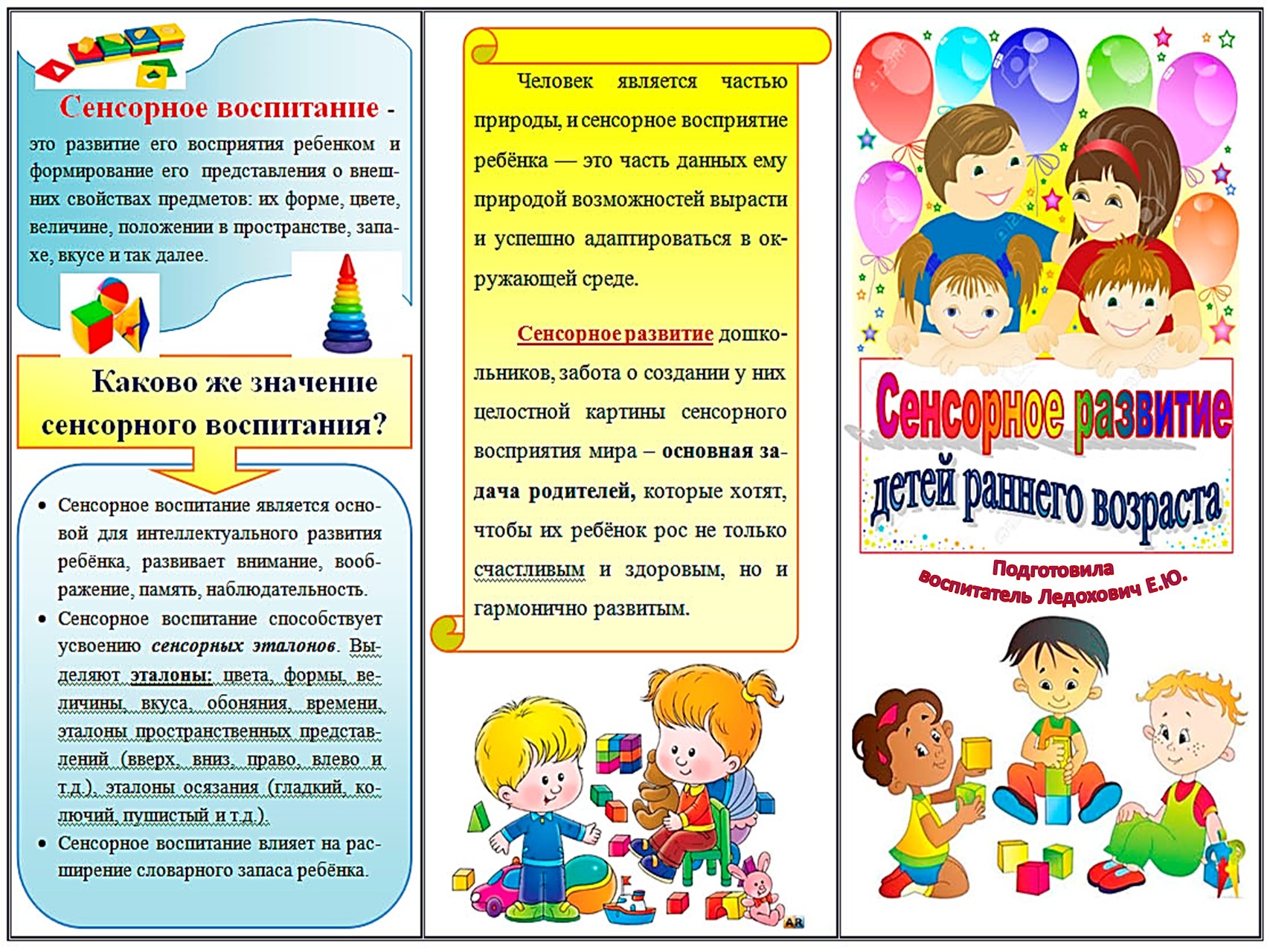 